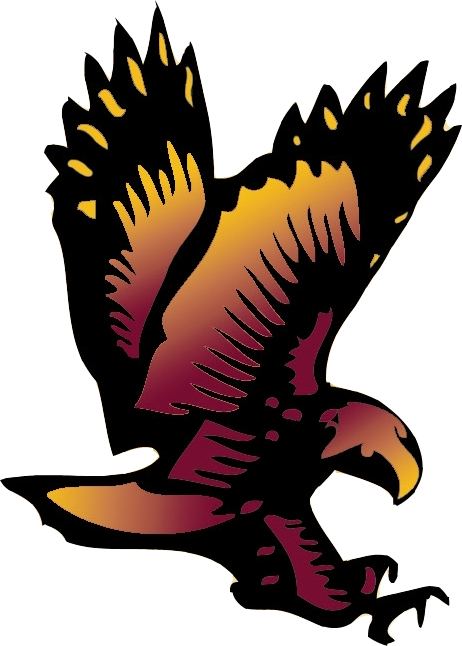                     BOARD OF EDUCATION                    WHITNEY POINT CENTRAL SCHOOL DISTRICT                    PO BOX 249                    Whitney Point, NY  13862                    Date:  September 7, 2010(audit committee CONVENED at 6:30)District Mission:To provide an excellent education ensuring that all children maximize their potential, become contributing citizens, and pursue lifelong learning.District Beliefs:All children possess unique qualities and come to school eager to learn and be successful.We respect all people within our community and treat them with dignity at all times.Learning is a partnership that includes school staff, parents, family and the community.Knowledge allows for critical thinking and effective decision-making.The community is well served by maximizing the use of available resources and by the responsible stewardship of assets.Purposeful and intentional change is a constant that leads to educational improvement and positive results.Compliance with state and federal regulations is critical to school district success.Meeting called to order at: 7:05 p.m.        									Present		AbsentJames DiMascio			President				  X   		      	Sara Benscoter			Vice-President				  X   		      	Anthony Burchell		Member					  X   		      Stephanie Champney		Member					  X   		      			   Kathleen Driscoll		Member					  X (7:07 p.m.)      	Mary Ellerson			Member					  X   		      	  Thomas Tasber			Member					  X   		      			Mary Hibbard			Superintendent of Schools		  X   		      	  Laura Lindsley			District Clerk				  X   		      		             	  Patricia Follette			Director of Curriculum and Instruction	      		   X  Others in attendance:   Jerry MackeyMinutesMrs. Hibbard recommended Board approval of the Minutes from the Board Meeting held on August 17, 2010.Moved by Anthony Burchell			Seconded by Mary Ellerson	6 Aye   0 Nay   0 Abstained         		APPROVEDCommendationsMrs. Hibbard commended:  Mrs. Miner for being accepted as a presenter at the “Literacy for All” annual conference in Rhode Island.  Her session is entitled Immersing Students in Quality Literature through Literature Study and Readers Theater.  Please see attached.Sam DiMasico, High School Junior, as being one of six students representing New York State at the National Federation of State High School Association’s National student Leadership Conference.  Please see attached.Mrs. Hayes for her participation in the National Federation of State High School Association Student Leadership Conference from July 15-18, 2010.Every member of the maintenance and custodial staff for the outstanding job done throughout the summer working with and around contractors to get the buildings ready for September.Mrs. and Mr. Price, Mrs. Oliver and her sisters Holly and Kim along with her mother Mrs. Juriga, Mrs. Soeffing, Ms. Vorhees, Ms. Delgado and her mom, Mr. Peck, Ms. Summers Ms. Wheeler, Mrs. Wallenstein and Mr. Cranston for another successful Community Give-Away, held on August 20, 2010.Mrs. Perry for pursuing funding for safety vests to be worn by Emergency Response Team Members.  Home Depot donated $500.00 for the purchase of vests.  Please see attached.Cody Eddy, Jonathan Kuhr, Victoria Meyer and Kyle Tillotson for their hard work and persistence to complete the requirements for graduation.  A ceremony was held in their honor on August 26th, 2010.All the staff working in the areas of renovation this summer for their flexibility while working in changing environments and for the cooperation and good humor during the moving process on Thursday, September 2, 2010.Mr. Kratz for his willingness to promote a collaborative relationship with Marathon Central School District as a shared teacher.CorrespondenceNonePoliciesNoneComments from the Public
NoneOld Businessa. Phase II UpdateMrs. Hibbard provided an update on the Phase II Renovation work.  The update included information regarding the district and high school offices move to new spaces and the upcoming move of the CEA office.  Mrs. Hibbard reviewed the CEA playground, which is ready for students. The sequencing of the next areas of renovations was discussed.New Businessa. Transportation RequestsMrs. Hibbard recommended Board approval for the following transportation requests for the 2010-2011 school year:Central Baptist Christian Academy:Jessica MorganKandice MorganMoved by Thomas Tasber 			Seconded by Stephanie ChampneyMrs. Hibbard stated the district is already transporting students to that site.7 Aye   0 Nay   0 Abstained         		APPROVEDb.  AppointmentMrs. Hibbard recommended Board approval of a three year probationary appointment for Mandi Morningstar, Social Studies Teacher - High School effective September 7, 2010.Moved by Stephanie Champney			Seconded by Kathleen Driscoll	Anthony Burchell asked if Mandi is willing to move to the district?  Mary Hibbard stated she did ask Mandi who stated no decision on permanent living arrangements are currently made since is living with her sister in Vestal until she is able to complete a financial commitment in Western NY.7 Aye   0 Nay   0 Abstained         		APPROVEDMrs. Hibbard recommended Board approval of the appointment of Phyliss Kimble, Food Service Worker - Tioughnioga Riverside Academy, effective September 7, 2010.  Mrs. Kimble was on the Part-Time Food Service Worker Preferred Eligibility List. Moved by Thomas Tasber			Seconded by Stephanie Champney	7 Aye   0 Nay   0 Abstained         		APPROVEDMrs. Hibbard recommended Board approval of Gordon Hall, Cleaner, effective August 31, 2010.  Please see attached.  Moved by Stephanie Champney			Seconded by 	7 Aye   0 Nay   0 Abstained         		APPROVEDc.  ResignationsMrs. Hibbard recommended Board approval of the resignation of Sheryl Bodnar, Teacher’s Aide, effective August 31, 2010.  Please see attached.Moved by Stephanie Champney			Seconded by Kathleen DriscollMrs. Hibbard stated Sheryl has a great opportunity to continue her education to achieve a goal as a physical therapist assistant. Thomas Tasber expressed a concern over this and the next recommendation’s late notice in relation to the start of the school year asking if there are date requirements in contracts?Mrs. Hibbard replied that Sheryl’s decision was personally difficult.  Mrs. Hibbard further clarified that teachers are required by contract to give 30 days notice; however, administration was given an indication of Michael Waters’ potential resignation at the beginning of August.  He needed to wait until he was appointed by the DCMO BOCES board.  7 Aye   0 Nay   0 Abstained         		APPROVEDMrs. Hibbard recommended Board approval of the resignation of Michael Waters, High School Social Studies Teacher, effective August 27, 2010.  Please see attached.Moved by Stephanie Champney, with regrets	Seconded by Thomas Tasber	Mrs. Hibbard stated Michael has a wonderful opportunity with DCMO BOCES. 7 Aye   0 Nay   0 Abstained         		APPROVEDd.  Coaching ResignationMrs. Hibbard recommended Board approval of the resignation of Bill Soeffing, JV Football Coach, effective July 26, 2010.  Please see attached.Moved by Kathleen Driscoll			Seconded by Anthony Burchell	The Board expressed their regrets.Mrs. Hibbard clarified that Bill is returning to teach half days.7 Aye   0 Nay   0 Abstained         		APPROVEDe. Committee on Special EducationMrs. Hibbard recommended Board approval of the attached recommendations of the Committee on Special Education.  Moved by Mary Ellerson				Seconded by Thomas Tasber	7 Aye   0 Nay   0 Abstained         		APPROVEDf.  Bread BidMrs. Hibbard recommended Board approval of the low bid award of Specialty Breads for the 2010-2011 as prepared by Broome Tioga BOCES Food Service Program.Moved by Mary Ellerson				Seconded by Stephanie Champney	7 Aye   0 Nay   0 Abstained         		APPROVEDg.  Resolution to Fund the Unemployment Insurance ReserveMrs. Hibbard recommended the Board resolve as of June 30, 2010 to fund the Unemployment Insurance Reserve at an amount not to exceed $192,500.00.Moved by Mary Ellerson				Seconded by Stephanie Champney	7 Aye   0 Nay   0 Abstained         		APPROVEDh.  Resolution to Fund the Tax Certiorari ReservedMrs. Hibbard recommended the Board resolve as of June 30, 2010 to fund the Tax Certiorari Reserve at an amount not to exceed $157,078.00.Moved by Kathleen Driscoll			Seconded by Mary Ellerson	7 Aye   0 Nay   0 Abstained         		APPROVEDi. Resolution to Fund the Retirement Contribution ReserveMrs. Hibbard recommended the Board resolve as of June 30, 2010 to fund the Retirement Contribution Reserve Fund at an amount not to exceed $1,050,000.00.Moved by Mary Ellerson				Seconded by Stephanie Champney	7 Aye   0 Nay   0 Abstained         		APPROVEDj. Budget AmendmentsMrs. Hibbard recommended Board approval of the attached 2009-2010 Budget Amendments.Moved by Stephanie Champney			Seconded by Mary EllersonAnthony Burchell questioned the need for the amendments?Mrs. Lindsley responded amendments cover expenditures as required by year end, aligning available funds to where actual expenditures occurred, and allow for maximization of specific aid categories.  	7 Aye   0 Nay   0 Abstained         		APPROVEDk.  Appropriation Status and Revenue Funds: General FundMrs. Hibbard recommended Board approval of the attached 2009-2010 Appropriation Status Report and Revenue Funds: General Fund.Moved by Thomas Tasber			Seconded by Mary EllersonThomas Tasber asked for clarification of several lines within the reports for the general and cafeteria funds?Mrs. Hibbard and Mrs. Lindsley provided explanations.	7 Aye   0 Nay   0 Abstained         		APPROVEDi.  Appropriation Status and Revenue Funds: Cafeteria FundMrs. Hibbard recommended Board approval of the attached 2009-2010 Appropriation Status Report and Revenue Funds: Cafeteria Fund.Moved by Stephanie Champney			Seconded by Kathleen Driscoll	7 Aye   0 Nay   0 Abstained         		APPROVEDj.  Appropriation Status and Revenue Funds: Special Aid FundMrs. Hibbard recommended Board approval of the attached 2009-2010 Appropriation Status Report and Revenue Funds: Special Aid Fund.Moved by Stephanie Champney			Seconded by Mary Ellerson	7 Aye   0 Nay   0 Abstained         		APPROVEDk.  Change Orders – Bus GarageMrs. Hibbard recommended Board approval of the following Bus Garage change orders:EC-002	Credit of $2,549.00 for the contractor’s contingency allowance.The Contract Sum will be changed by this Change Order in the amount of $(2,549.00).Moved by Mary Ellerson				Seconded by Kathleen Driscoll	7 Aye   0 Nay   0 Abstained         		APPROVEDl.  Change Orders – Phase IIMrs. Hibbard recommended Board approval of the following Phase II change orders:GC-001	Provide all labor, material, and equipment to facilitate the reuse of stored curtain wall material to complete a total curtain wall system.  The sum of $31,074.00 is to be applied to the contractor’s contingency allowance of $348,000.00, allowance balance remaining is $316,926.00.	The Contract Sum will be changed by this Change Order in the amount of $0.00.GC-002	Provide all labor, material, and equipment to fabricate a curtain wall system from inventory.The sum of $12,920.00 is to be applied to the contractor’s contingency allowance of $316,926.00, allowance balance remaining is $304,006.00.	The Contract Sum will be changed by this Change Order in the amount of $0.00.Moved by Stephanie Champney			Seconded by Anthony Burchell	Mr. DiMascio expressed a concern over the apparent low contingency allowance for the general contractor and questioned how the funds were calculated?Mrs. Lindsley stated the allowances were determined by the architect and that additional information regarding their calculation and available funds in the project would be available for the next Board meeting.7 Aye   0 Nay   0 Abstained         		APPROVEDComments from the Public
Jerry Mackey questioned if the buses transporting student to BOCES waited or returned to the district?Mrs. Hibbard responded that the buses return in order to be available for other runs and to transport the afternoon session of students to BOCES programs.  The bus transporting the PM BOCES students to their program brings the AM BOCES students back to the district.  Meeting AdjournmentJames DiMascio motioned to adjourn to Executive Session at 8:15 p.m.Moved by Stephanie Champney			Seconded by Kathleen Driscoll	7 Aye   0 Nay   0 Abstained         		APPROVEDExecutive SessionFor matters of personnel and contractual issues.FYIAugust 2010 Letter to StaffLaura J. Lindsley	District Clerk                    BOARD OF EDUCATION                    WHITNEY POINT CENTRAL SCHOOL DISTRICT                    PO BOX 249                    Whitney Point, NY  13862                    Date:  September 7, 2010District Mission:To provide an excellent education ensuring that all children maximize their potential, become contributing citizens, and pursue lifelong learning.District Beliefs:All children possess unique qualities and come to school eager to learn and be successful.We respect all people within our community and treat them with dignity at all times.Learning is a partnership that includes school staff, parents, family and the community.Knowledge allows for critical thinking and effective decision-making.The community is well served by maximizing the use of available resources and by the responsible stewardship of assets.Purposeful and intentional change is a constant that leads to educational improvement and positive results.Compliance with state and federal regulations is critical to school district success.Executive Session called to order at: 8:20 p.m.        									Present		AbsentJames DiMascio			President				  X   		      	Sara Benscoter			Vice-President				  X   		      	Anthony Burchell		Member					  X   		      Stephanie Champney		Member					  X   		      			   Kathleen Driscoll		Member					  X      	Mary Ellerson			Member					  X   		      	  Thomas Tasber			Member					  X   		      			Mary Hibbard			Superintendent of Schools		  X   		      	  Laura Lindsley			District Clerk				  		   X		      		             	  Patricia Follette			Director of Curriculum and Instruction	      		   X  Executive SessionFor matters of personnel and contractual issues.Meeting AdjournmentJames DiMascio motioned to adjourn the Executive Session at 8:30 p.m.Moved by Stephanie Champney             		Seconded by Kathleen Driscoll	7 Aye     0 Nay    0 Abstained         		APPROVEDLaura J. Lindsley	District Clerk